5.1.1 Percentage of students benefited by scholarships and freeships provided by the Government and Non-Government agencies during last five years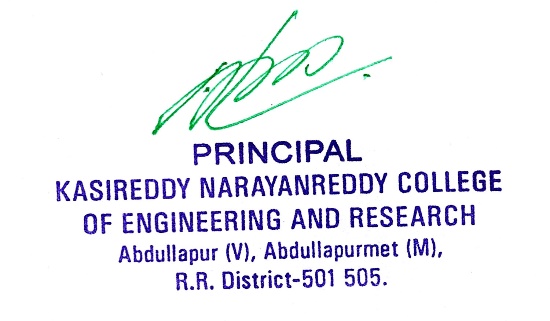 S.NOFINDING OF DVVURLURL1Copies of the lettersView DocumentView Document2policy document of the HEI for award of scholarship and freeshipsView DocumentView Document3Year-wise list of students in each scheme.ScholarshipView Document3Year-wise list of students in each scheme.FreeshipsView Document4Sanction letter of scholarship and freeships (in English).View DocumentView Document